Övning: Anatomiska rörelsebegrepp - Ange vad rörelserna heter 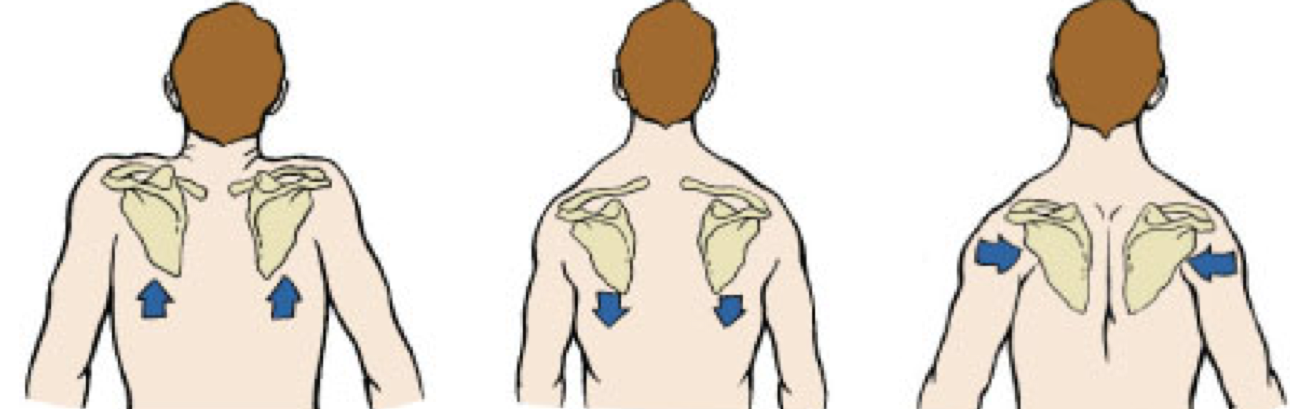 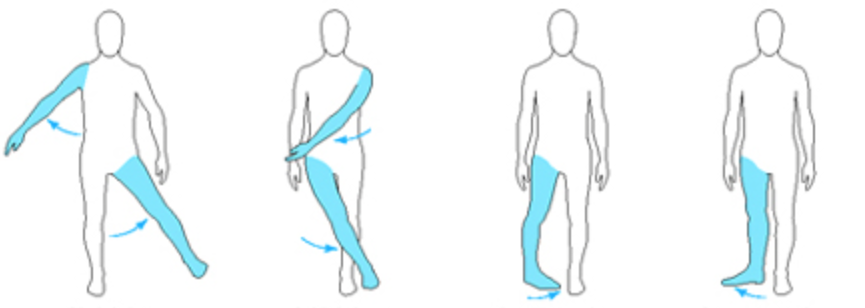 